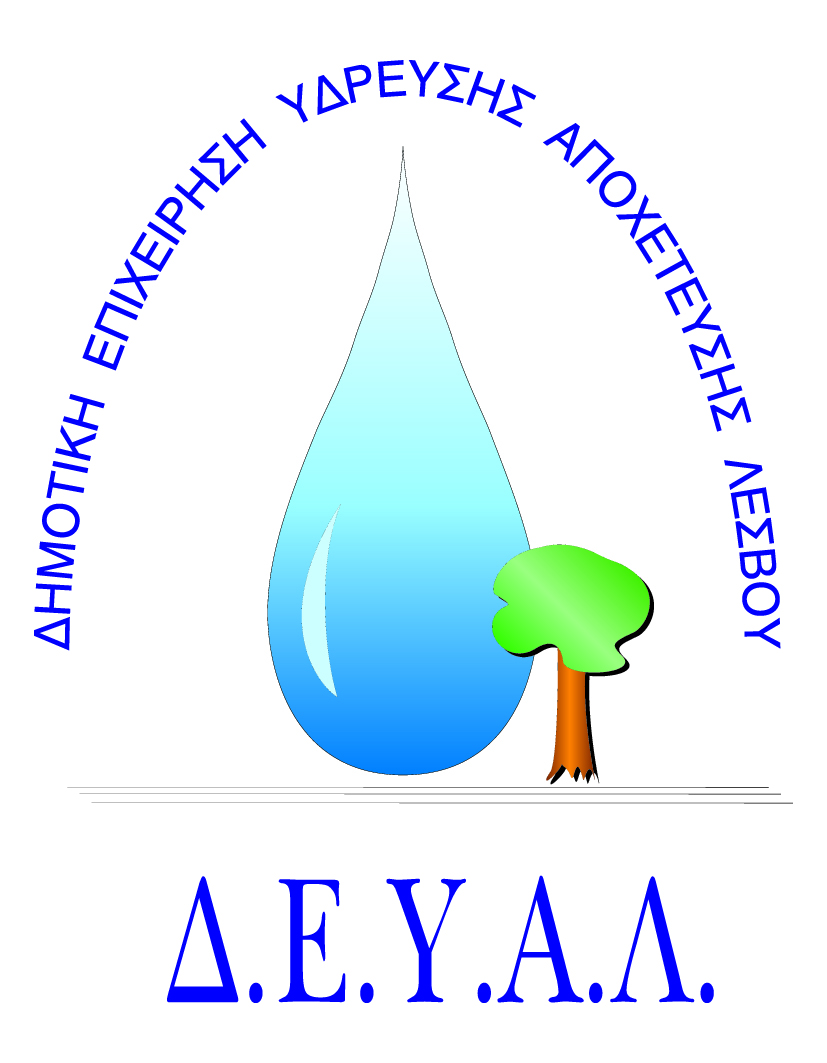 ΔΙΑΔΗΜΟΤΙΚΗ ΕΠΙΧΕΙΡΗΣΗ                                                           ΥΔΡΕΥΣΗΣ ΑΠΟΧΕΤΕΥΣΗΣ             ΛΕΣΒΟΥ                                                                                                                                                                                Προς                                                                                                     Δ.Ε.Υ.Α. Λέσβου                                                                          ΕΝΤΥΠΟ 2 -  ΤΕΧΝΙΚΗ ΠΡΟΣΦΟΡΑ	Ημερομηνία:Υπογραφή Προσφέροντος ή Εκπροσώπου του………………………………………Όνομα υπογράφοντος……………………………………………….Αρ. Δελτίου Ταυτότητας/ΔιαβατηρίουΥπογράφοντος………………………………………………..Ιδιότητα υπογράφοντος……………………………………………… ΘΕΜΑ:   Προμήθεια ερπυστριών για το σκαπτικό μηχάνημα BOBCAT E10 του Τμήματος Ύδρευσης της ΔΕΥΑ Λέσβου.Αρ. πρωτ. 3265/12-03-2021Α/ΑΣΥΝΤΟΜΗ ΤΕΧΝΙΚΗ ΠΕΡΙΓΡΑΦΗ ΠΡΟΣΦΕΡΟΜΕΝΟΥ ΕΙΔΟΥΣ - ΚΑΤΑΣΚΕΥΑΣΤΗ1.2.3.4.5.6.